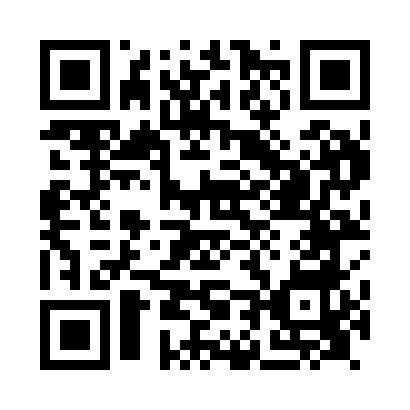 Prayer times for Brierfield, Lancashire, UKWed 1 May 2024 - Fri 31 May 2024High Latitude Method: Angle Based RulePrayer Calculation Method: Islamic Society of North AmericaAsar Calculation Method: HanafiPrayer times provided by https://www.salahtimes.comDateDayFajrSunriseDhuhrAsrMaghribIsha1Wed3:235:321:066:168:4110:512Thu3:205:301:066:178:4310:543Fri3:175:281:066:188:4410:554Sat3:165:261:066:198:4610:565Sun3:155:241:066:208:4810:576Mon3:145:221:066:218:5010:587Tue3:135:201:056:228:5110:598Wed3:125:181:056:238:5311:009Thu3:115:171:056:248:5511:0010Fri3:105:151:056:268:5711:0111Sat3:095:131:056:278:5811:0212Sun3:095:111:056:289:0011:0313Mon3:085:101:056:299:0211:0414Tue3:075:081:056:309:0411:0515Wed3:065:061:056:309:0511:0516Thu3:055:051:056:319:0711:0617Fri3:045:031:056:329:0911:0718Sat3:045:011:056:339:1011:0819Sun3:035:001:056:349:1211:0920Mon3:024:581:066:359:1311:1021Tue3:024:571:066:369:1511:1022Wed3:014:561:066:379:1611:1123Thu3:004:541:066:389:1811:1224Fri3:004:531:066:399:1911:1325Sat2:594:521:066:399:2111:1426Sun2:584:511:066:409:2211:1427Mon2:584:491:066:419:2411:1528Tue2:574:481:066:429:2511:1629Wed2:574:471:066:439:2611:1630Thu2:574:461:076:439:2711:1731Fri2:564:451:076:449:2911:18